Grupo de Trabajo sobre el Desarrollo Jurídico del Sistema de Madrid para el Registro Internacional de MarcasDecimocuarta reuniónGinebra, 13 a 17 de junio de 2016PROPUESTAS DE MODIFICACIÓN DEL REGLAMENTO COMÚN DEL ARREGLO DE MADRID RELATIVO AL REGISTRO INTERNACIONAL DE MARCAS Y DEL PROTOCOLO CONCERNIENTE A ESE ARREGLODocumento preparado por la Oficina InternacionalINTRODUCCIÓN	En el presente documento se presentan propuestas de modificación del Reglamento Común del Arreglo de Madrid relativo al Registro Internacional de Marcas y del Protocolo concerniente a ese Arreglo (en adelante, respectivamente, “el Reglamento Común”, “el Arreglo” y “el Protocolo”) y las Instrucciones Administrativas para la aplicación del Arreglo de Madrid relativo al Registro Internacional de Marcas y el Protocolo concerniente a ese Arreglo (en adelante, “las Instrucciones Administrativas”).	Más concretamente, estas propuestas guardan relación con las modificaciones de las Reglas 3, 4, 18ter, 21, 22, 27 y 32 del Reglamento Común y la Instrucción 16 de las Instrucciones Administrativas y con la introducción de la nueva Regla 23bis del Reglamento Común.  Estas propuestas consolidan el proceso en curso destinado a asegurar que el Sistema de Madrid para el Registro Internacional de Marcas (en adelante, “el Sistema de Madrid”) sea más fácil de utilizar y más atractivo para sus usuarios,  las Oficinas de las Partes Contratantes y los terceros interesados.  En el Anexo del presente documento constan dichas propuestas.Representación ante la Oficina InternacionalANTECEDENTES	La Regla 3.4)b) del Reglamento Común prevé actualmente que, cuando el solicitante o el titular nombre un nuevo mandatario en una comunicación independiente presentada por conducto de una Oficina, la Oficina Internacional notificará la inscripción de dicho nombramiento al solicitante o al titular y a la Oficina que haya presentado la petición.PropUESTA	Puede darse el caso de que la Oficina de una Parte Contratante designada esté obligada a ponerse en contacto con el titular de un registro internacional que no tenga un mandatario local o una dirección local para notificaciones o a enviarle comunicaciones directamente.  Esto podría suceder, por ejemplo, a fin de proporcionar al titular información sobre los requisitos de mantenimiento que han de satisfacerse directamente ante la Oficina (por ejemplo, la presentación de declaraciones juradas) o sobre acciones de cancelación iniciadas por un tercero.  Para esas Oficinas, quizá sea útil disponer de información sobre el nombramiento de un mandatario que haya sido inscrita en el Registro Internacional.  Por lo tanto, se propone modificar la Regla 3.4)b) para asegurarse de que se notifique a la Oficina de una Parte Contratante designada cuando el nombramiento de un representante haya sido inscrito en el Registro Internacional.Cómputo de los plazosANTECEDENTES	Actualmente, el Reglamento Común tiene, en la Regla 4, una disposición que trata del cómputo de los plazos.  De conformidad con la Regla 4.4), cuando un plazo expira un día en que la Oficina Internacional o la Oficina interesada no están abiertas al público, el plazo vencerá el primer día en que la Oficina Internacional o la Oficina interesada estén de nuevo abiertas al público.  Esta disposición abarca las situaciones en que el plazo vence en un feriado oficial, pero también en las que el cierre de la Oficina Internacional o la Oficina interesada se debe a una situación de fuerza mayor.PROPUESTA	Se propone modificar el párrafo 4) de la Regla 4 para dejar claro que, además de las situaciones descritas anteriormente, cuando el plazo venza un día en que no se distribuya el correo ordinario en la localidad de la Oficina Internacional o la Oficina interesada, por ejemplo, debido a un feriado oficial no observado por la Oficina Internacional (a saber, el Día Nacional Suizo) o la Oficina interesada, el plazo vencerá cuando se vuelva a distribuir el correo ordinario.  La propuesta de modificación resultará beneficiosa para los usuarios, las Oficinas y la Oficina Internacional, puesto que aclarará  cuándo vence el plazo en cuestión.DISPOSICIÓN DEFINITIVA RELATIVA A LA SITUACIÓN DE UNA MARCA EN UNA PARTE CONTRATANTE DESIGNADAANTECEDENTES	La actual Regla 18ter trata de las declaraciones relativas a la protección de la marca que es objeto de un registro internacional en las Partes Contratantes designadas.  En el párrafo 4) de la Regla 18ter se prevé el envío de nuevas declaraciones, tras el envío de una declaración conforme a lo estipulado en el párrafo 2) o 3) de la misma regla.	En virtud del marco jurídico vigente, al considerar el envío de una declaración conforme a la Regla 18ter.4), una Oficina necesita verificar si ya ha enviado una notificación de denegación provisional, seguida de una declaración enviada conforme a la Regla 18ter 2) o 3).  Únicamente en este caso, la Oficina puede enviar una declaración conforme a la Regla 18ter.4).  Cuando la Oficina haya enviado una declaración de concesión de la protección conforme a la Regla 18ter.1) o cuando haya aplicado la “aceptación tácita”, toda decisión posterior que afecte al alcance de la protección únicamente podrá ser notificada en forma de invalidación, con arreglo a la Regla 19.PROPUESTA	Se propone modificar la Regla 18ter, a fin de permitir asimismo el envío de declaraciones conforme al párrafo 4) tras una declaración de concesión de la protección enviada conforme al párrafo 1) de la misma regla, así como cuando la marca se considere protegida en virtud del principio de aceptación tácita.  Cuando entró en vigor la Regla 18ter.4), se pensaba que se utilizaría de modo marginal;  sin embargo, la experiencia ha demostrado que existen varios casos en que las Oficinas podrían haber aplicado la propuesta de regla modificada (por ejemplo, en la cancelación debida a la no utilización).  Esta propuesta no tiene por fin aumentar el número de decisiones que afecten al alcance de la protección ni ofrecer a las Oficinas la posibilidad de notificar, por ejemplo, una denegación provisional cuando haya vencido el plazo.  El único propósito de la regla es facilitar a las Oficinas la notificación a la Oficina Internacional de toda decisión posterior que afecte al alcance de la protección, en concordancia con su legislación aplicable.sustituciónANTECEDENTES	En la reunión anterior del Grupo de Trabajo se debatió ampliamente sobre la sustitución.  Las delegaciones y los representantes de organizaciones de usuarios propusieron varios elementos y cambios adicionales a la propuesta examinada en la reunión anterior.  Se propone una nueva redacción del proyecto de disposición para dar cabida a las sugerencias planteadas en el debate mencionado.PROPUESTA	Los representantes de organizaciones de usuarios solicitaron las opciones para presentar la petición directamente ante la Oficina designada en cuestión o por conducto de la Oficina Internacional.  La posibilidad de elección se ofrece actualmente en el párrafo 1) de la propuesta de disposición.	En la propuesta de modificación de la Regla 21 se prevé actualmente que un registro internacional no solo sustituya a uno sino a varios registros nacionales o regionales.13.	En el párrafo 2)b) se establece que, cuando una petición se presente por conducto de la Oficina Internacional, ésta simplemente transmitirá la petición a la Oficina en cuestión e informará al titular.  En tal caso, la Oficina Internacional no examinará la petición ni comunicará ninguna irregularidad.14.	En el párrafo 3)a) se estipula que una Oficina “podrá” examinar peticiones a fin de que se tome nota de un registro internacional, dejando claro de ese modo que el examen de las Oficinas no es obligatorio.  15	Una Oficina que haya tomado nota en su registro de un registro internacional lo notificará a la Oficina Internacional incluyendo en la notificación las indicaciones que se exigen en el párrafo 3)b).  En virtud del párrafo 4), la Oficina Internacional inscribirá toda notificación recibida de una Oficina e informará al titular en consecuencia.  16.	No se pagarán tasas a la Oficina Internacional por su labor con arreglo a lo dispuesto en la propuesta de modificación de la Regla 21, pero las Partes Contratantes podrán exigir el pago de una tasa por la presentación de peticiones a fin de que se tome nota en sus registros.17.	Cuando la petición se presente por conducto de la Oficina Internacional, mediante la propuesta de nuevo párrafo 7) se le permitirá percibir una tasa por la presentación de una petición en nombre de una Parte Contratante, de haberse cursado dicha petición, y enviarla a dicha Parte Contratante.  En ese caso, el procedimiento propuesto para establecer el importe de esa tasa será más sencillo que el procedimiento actual para establecer los importes de las tasas individuales.  La Parte Contratante en cuestión podrá comunicar ese importe en francos suizos o, cuando esto no sea posible, en la moneda utilizada por la Oficina de dicha Parte Contratante.  En este último caso, la Oficina Internacional aplicará la Regla 35.2)b) mutatis mutandis.  En aplicación de dicho mecanismo, la Oficina Internacional establecerá el importe en francos suizos, teniendo en cuenta el tipo de cambio oficial de las Naciones Unidas, informará de ese importe a la Oficina en cuestión y publicará esta información en el sitio web de la Organización Mundial de la Propiedad Intelectual (OMPI).18.	Una vez que haya sido establecido el importe de la tasa, la Oficina Internacional no supervisará las fluctuaciones del tipo de cambio oficial de las Naciones Unidas.  No obstante, la Oficina de la Parte Contratante en cuestión podrá notificar en cualquier momento un nuevo importe a la Oficina Internacional.  El nuevo importe entrará en vigor en cuanto sea publicado en el sitio web de la OMPI.19.	La distribución de las tasas recaudadas por tomar nota de la sustitución se pondrá a disposición de las Partes Contratantes en cuestión, por ejemplo, una o dos veces al año.20.	Con toda probabilidad, las Partes Contratantes estarán obligadas a efectuar cambios jurídicos o administrativos para establecer el importe que ha de recaudar en su nombre la Oficina Internacional con arreglo a la propuesta de modificación de la Regla 21.  La Oficina Internacional no está en disposición de determinar el  tiempo requerido por cada Parte Contratante para efectuar esos cambios.  Además, la Oficina Internacional tendrá que ajustar su proceso financiero para recaudar, administrar y distribuir la nueva tasa propuesta;  es necesario un análisis ulterior para determinar la cantidad de trabajo necesaria y una posible fecha de aplicación de esos ajustes.21.	En consecuencia, se propone que el Grupo de Trabajo llegue a un acuerdo, en principio, sobre el procedimiento descrito en los párrafo 17 a 19, pero que examine en su siguiente reunión una recomendación para la adopción del párrafo 7) de la propuesta de modificación de la Regla 21, tras el análisis y la recomendación de la Oficina Internacional sobre su posible fecha de entrada en vigor.Cesación de los efectos de la solicitud de base, del registro resultante de ella o del registro de base ANTECEDENTES22.	Se proponen dos modificaciones en la Regla 22 para i) reducir la incertidumbre cuando las acciones que puedan dar lugar a la cesación de los efectos de la marca de base se inicien antes del vencimiento del plazo de dependencia y ii) aclarar los efectos de la cesación de los efectos de la marca de base en los registros internacionales resultantes de la inscripción de un cambio parcial en la titularidad así como los resultantes de su fusión.PropUESTA DE SUPRESIÓN DEL PÁRRAFO 1)b) o DE MODIFICACIÓN DEL PÁRRAFO 1)c) DE LA REGLA 2223.	En la Regla 22.1)b) se estipula que, cuando la acción judicial mencionada en el Artículo 6.4) del Arreglo, o un procedimiento de los mencionados en los puntos i), ii) o iii) del Artículo 6.3 del Protocolo, se inicien antes del vencimiento del plazo de dependencia de cinco años, pero no den lugar, antes del vencimiento de ese plazo, a la decisión definitiva o a la retirada o a la renuncia, la Oficina de origen notificará en consecuencia a la Oficina Internacional una vez que tenga conocimiento de esos hechos y lo antes posible después del vencimiento de dicho período.24.	De conformidad con el párrafo 2)a) de la misma regla, la Oficina Internacional inscribirá dichas notificaciones en el Registro Internacional y transmitirá una copia a las Oficinas de las Partes Contratantes designadas y al titular.  Sin embargo, una Oficina que haya enviado una notificación conforme al párrafo 1)b) no está obligada a retirar esa notificación cuando las acciones o procedimientos mencionados no den lugar a una decisión, o cuando dicha decisión no dé lugar a la cesación de los efectos.  En consecuencia, la información permanece en el Registro Internacional.25.	En dicho caso, los titulares de registros internacionales pueden verse afectados negativamente y, por ejemplo, quizá encuentren difícil ejercer sus derechos y ceder el registro internacional debido a la incertidumbre producida por la información inscrita en el Registro Internacional, que indica que existen procedimientos en curso que pueden dar lugar a la cancelación de sus registros.26.	De hecho, mientras la Oficina Internacional ha inscrito 431 notificaciones enviadas conforme al párrafo 1)b), únicamente se han cancelado total o parcialmente 164 registros internacionales a petición de la Oficina de origen tras dicha inscripción.  Además, existen 221 registros internacionales aún en vigor respecto de los que se ha inscrito una notificación enviada conforme al párrafo 1)b) pero respecto de los que la Oficina de origen no ha enviado una petición de cancelación total o parcial.27.	La propuesta de suprimir el párrafo 1)b) mejorará la situación actual al exigir únicamente que, de conformidad con los párrafos 3) y 4) del Artículo 6 del Protocolo, la Oficina envíe una notificación y solicite la cancelación del registro internacional una vez que la marca de base haya cesado de tener efectos, a raíz de una decisión definitiva, y no antes de que se haya adoptado dicha decisión.  Esta propuesta también podría reducir el volumen de trabajo de las Oficinas de las Partes Contratantes y de la Oficina Internacional, puesto que no estarán obligadas a efectuar notificaciones e inscripciones relativas a decisiones que no sean definitivas en relación con el destino de la marca de base.28.	Como alternativa, a fin de conservar en el Registro Internacional información relativa a las acciones en curso que puedan dar lugar a la cesación de los efectos de la marca de base, el Grupo de Trabajo podría preferir mantener el párrafo 1)b).  Sin embargo, a fin de mitigar la incertidumbre resultante de la situación descrita anteriormente, podría modificarse el párrafo 1)c) a fin de que la Oficina de origen también esté obligada a enviar una notificación cuando la decisión definitiva no dé lugar a la cesación de los efectos de la marca de base.PropUESTA DE MODIFICACIÓN DEL PÁRRAFO 2)b) DE LA REGLA 2229.	Esta propuesta tiene que ver con las  actuaciones que la Oficina Internacional debe emprender a raíz de la inscripción de una notificación de cesación de los efectos en el Registro Internacional.30.	En el Artículo 6)4) del Protocolo se exige que la Oficina de origen solicite la cancelación del registro internacional a raíz de la cesación de los efectos de la marca de base.  En consecuencia, en el párrafo 2)b) de la Regla 22 se exige que la Oficina Internacional cancele el registro internacional.31.	En la regla no se menciona explícitamente que la Oficina Internacional también tenga que cancelar, en la medida de lo aplicable, los registros internacionales resultantes del cambio parcial en la titularidad inscrito en el registro internacional mencionado en una notificación de cesación de los efectos enviada de conformidad con lo dispuesto en la Regla 22.1)a) o los resultantes de su fusión.  No obstante, la creación de un nuevo registro internacional únicamente está destinada a ser un mecanismo para administrar la parte del registro que ha sido cedida de conformidad con el Artículo 9 del Protocolo.  Por lo tanto, la cesación de los efectos de la marca de base no solo afectaría al registro internacional inicial sino también a los registros internacionales resultantes del mismo.  En consecuencia, se propone que esta situación quede abarcada explícitamente modificando el párrafo 2)b) de la Regla 22.COMUNICACIONES DE LAS OFICINAS DESIGNADAS ENVIADAS POR CONDUCTO DE LA OFICINA INTERNACIONAL ANTECEDENTES32.	En la reunión anterior del Grupo de Trabajo, algunas delegaciones informaron de que sus Oficinas no disponen de medios para enviar algunas comunicaciones a los titulares no residentes que no hayan indicado una dirección para notificaciones en su territorio ni nombrado un mandatario local.PROPUESTA33.	Se propone una nueva Regla 23bis con el fin de que las Oficinas de las Partes Contratantes designadas puedan solicitar que la Oficina Internacional transmita dichas comunicaciones en su nombre.  34.	La Oficina Internacional transmitirá simplemente la comunicación al titular o al mandatario inscrito.  La Oficina Internacional no examinará el contenido de la comunicación ni la inscribirá en el Registro Internacional.35.	La Oficina Internacional transmitirá comunicaciones al titular a la mayor brevedad posible, de la manera más rápida posible.  Con toda probabilidad, como esas comunicaciones no serán objeto de examen ni de inscripción, su tramitación y transmisión se efectuará en gran medida de forma automática.  Además, los efectos de una comunicación transmitida al titular por conducto de la Oficina Internacional, con arreglo a la nueva regla propuesta, incluidos los efectos en los posibles plazos para determinadas acciones requeridas por el titular, seguirán siendo competencia de la legislación aplicable de la Parte Contratante en cuestión.INSCRIPCIÓN Y NOTIFICACIÓN DE UN CAMBIO EN LA TITULARIDADANTECEDENTES36.	El párrafo 2) de la Regla 27 del Reglamento Común, que preveía la creación de un nuevo registro internacional tras la inscripción de un cambio parcial en la titularidad y establecía la numeración de dicho registro, fue suprimido en una modificación del Reglamento Común que entró en vigor el 1 de abril de 2002.  Ese párrafo pasó a ser la Instrucción 16 de las Instrucciones Administrativas.37.	Si bien la numeración de los registros internacionales es una cuestión que se trata más adecuadamente en las Instrucciones Administrativas, las disposiciones para la creación de nuevos registros internacionales y para la fusión de dichos registros deben tratarse exhaustivamente en el Reglamento Común.PROPUESTA38.	Se propone reintroducir el párrafo 2) de la Regla 27, en el que se estipula la creación de un nuevo registro internacional tras la inscripción de un cambio parcial en la titularidad, y que se modifique la Instrucción 16 de las Instrucciones Administrativas a fin de que trate exclusivamente de la numeración de los registros internacionales.39.	Esta propuesta no conllevará cambios en los principios, procesos y prácticas relativos a la inscripción de un cambio parcial en la titularidad;  únicamente tiene por fin remediar una incongruencia jurídica constatada.LA GACETAANTECEDENTES40.	En la Regla 32.3) vigente se establece que la Gaceta de la OMPI de Marcas Internacionales (Gaceta) se publicará en el sitio web de la Organización Mundial de la Propiedad Intelectual (OMPI).  Se prevé que la Gaceta sea accesible desde el sitio web principal de la OMPI (nueva base de datos del Sistema de Madrid) en lugar del sitio web del Sistema de Madrid.  La Gaceta, tal y como está configurada actualmente, incluidos sus datos, diseño y capítulos, seguirá sin cambios.PROPUESTA41.	El formato existente de la Gaceta podrá cambiar en el futuro y los elementos de sus datos podrán publicarse de manera que se haga un uso más adecuado de la tecnología disponible y sea más fácil de utilizar.  A fin de prever esa posibilidad, se propone modificar la Regla 32.3) para indicar simplemente que las publicaciones efectuadas por la Oficina Internacional se harán en el sitio web de la OMPI.FECHA DE ENTRADA EN VIGOR42.	Se sugiere que las modificaciones propuestas del Reglamento Común entren en vigor el 1 de noviembre de 2017, con la posible excepción de la propuesta de modificación de la Regla 21, tal y como se especifica en el párrafo 21 del presente documento.43.	Se invita al Grupo de Trabajo a:  examinar las propuestas formuladas en el presente documento;  eii)	indicar si recomendará a la Asamblea de la Unión de Madrid algunas o todas las modificaciones propuestas del Reglamento Común, tal como se presentan en el Anexo del presente documento o formuladas de forma distinta, y proponer una fecha para su entrada en vigor.[Sigue el Anexo]Propuestas de modificación del Reglamento Común del Arreglo de Madrid relativo al Registro Internacional de Marcas y del Protocolo concerniente a ese ArregloReglamento Común delArreglo de Madrid relativo alRegistro Internacional de Marcasy del Protocolo concerniente a ese Arreglo(texto en vigor el)[…]Capítulo 1Disposiciones generales […]Regla 3Representación ante la Oficina Internacional	[…]4)	[Inscripción y notificación del nombramiento del mandatario; fecha en que el nombramiento surte efecto]  […]b)	La Oficina Internacional notificará la inscripción mencionada en el apartado a) tanto al solicitante o al titular como al mandatario .  Cuando el nombramiento se haya realizado en una comunicación independiente presentada por conducto de una oficina, la Oficina Internacional notificará asimismo la inscripción a esa oficina.[…]Regla 4Cómputo de los plazos […]4)	[Vencimiento en un día en que la Oficina Internacional o una Oficina no estén abiertas al público]  Si un plazo expira un día en que la Oficina Internacional o la Oficina interesada no están abiertas al público,  el plazo vencerá, no obstante lo dispuesto en los párrafos 1) a 3), el primer día en que la Oficina Internacional o la Oficina interesada estén de nuevo abiertas al público.[…]Capítulo 4Hechos ocurridos en las Partes Contratantesque afectan a los registros internacionales[…]Regla 18terDisposición definitiva relativa a la situación de una marca en una Parte Contratante designada[…]4)	[Decisión ulterior]  Cuando  tras el envío de una declaración conforme a lo estipulado en el párrafo 2) o 3), una decisión ulterior afecte a la protección de la marca, la Oficina, en la medida en que tenga conocimiento de dicha decisión, deberá enviar a la Oficina Internacional una nueva declaración en la que se indiquen los productos y servicios respecto de los que se protege la marca en la Parte Contratante en cuestión.[…]Regla 21Sustitución de un registro nacional o regionalpor un registro internacional1)	2)	..[…]Regla 22Cesación de los efectos de la solicitud de base, del registro resultante de ella o del registro de base[…](1)	[Notificación relativa a la cesación de los efectos de la solicitud de base, del registro resultante de ella o del registro de base]  […]OPCIÓN Ab)	OPCIÓN Bb)	Cuando la acción judicial mencionada en el Artículo 6.4) del Arreglo, o un procedimiento de los mencionados en los puntos i), ii) o iii) del Artículo 6.3) del Protocolo, se inicien antes de que venza el plazo de cinco años, pero no den lugar, antes del vencimiento de ese plazo, a la sentencia definitiva mencionada en el Artículo 6.4) del Arreglo, a la decisión definitiva a que se alude en la segunda frase del Artículo 6.3) del Protocolo o a la retirada o la renuncia mencionadas en la tercera frase del Artículo 6.3) del Protocolo, la Oficina de origen notificará en consecuencia a la Oficina Internacional una vez que tenga conocimiento de esos hechos y lo antes posible después del vencimiento de dicho período.c)	Cuando la acción judicial o el procedimiento mencionados en el apartado b) hayan dado por resultado la sentencia definitiva a que se alude en el Artículo 6.4) del Arreglo, a la decisión definitiva a que se refiere la segunda frase del Artículo 6.3) del Protocolo o a la retirada o la renuncia citadas en la tercera frase del Artículo 6.3) del Protocolo, la Oficina de origen, apenas tenga conocimiento de ello, notificará a la Oficina Internacional y facilitará las indicaciones previstas en el apartado a)i) a iv).2)	[Inscripción y transmisión de la notificación; cancelación del registro internacional]  […]b)	Cuando en una notificación mencionada en el párrafo 1)a) o c) se pida la cancelación del registro internacional y se cumplan los requisitos previstos en ese párrafo, la Oficina Internacional cancelará, hasta donde sea aplicable, el registro internacional inscrito en el Registro Internacional. […]Capítulo 5Designaciones posteriores; Modificaciones[…][…]Regla 27Inscripción y notificación de una modificación o de una cancelación;Fusión de registros internacionales; Declaración de que un cambio de titularidad o una limitación no tiene efecto […](2)	[…]Capítulo 7Gaceta y base de datos Regla 32Gaceta[…]3)	La  en el sitio web de la Organización Mundial de la Propiedad Intelectual. […]PROPUESTAS DE MODIFICACIÓN DE LAS INSTRUCCIONES ADMINISTRATIVAS PARA LA APLICACIÓN DEL ARREGLO DE MADRID RELATIVO AL REGISTRO INTERNACIONAL DE MARCAS Y EL PROTOCOLO CONCERNIENTE A ESE ARREGLOInstrucciones Administrativas para la aplicacióndel Arreglo de Madrid relativo al Registro Internacional de marcasy el Protocolo concerniente a ese Arreglo(en vigor el)[…]Parte 6Numeración de los registros internacionales Instrucción 16:  Numeración resultante de un cambio parcial en la titularidadb)	[Fin del Anexo y del documento]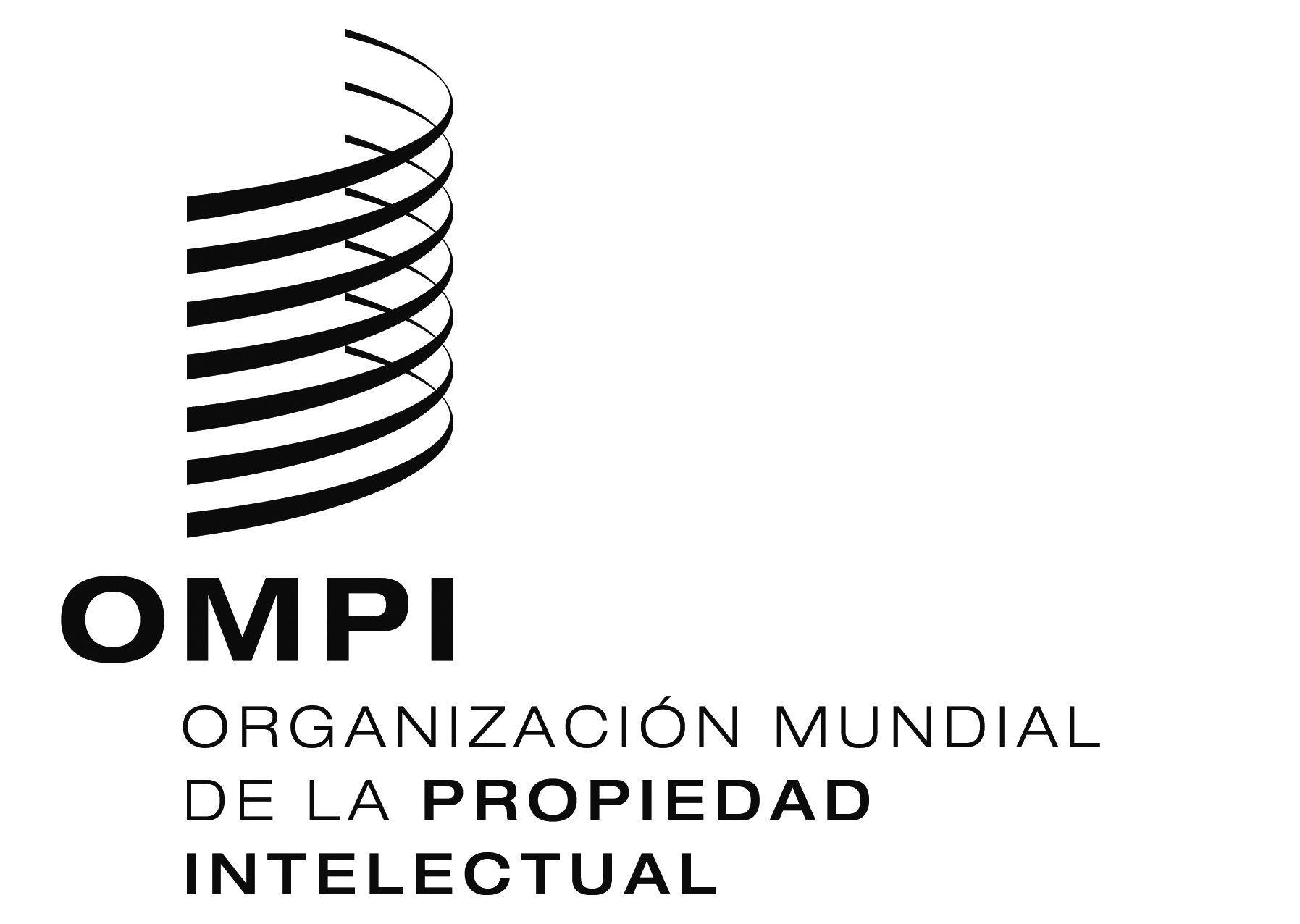 SMM/LD/WG/14/2 REV. MM/LD/WG/14/2 REV. MM/LD/WG/14/2 REV. ORIGINAL:  inglésORIGINAL:  inglésORIGINAL:  inglésfecha:  25 de abril de 2016fecha:  25 de abril de 2016fecha:  25 de abril de 2016